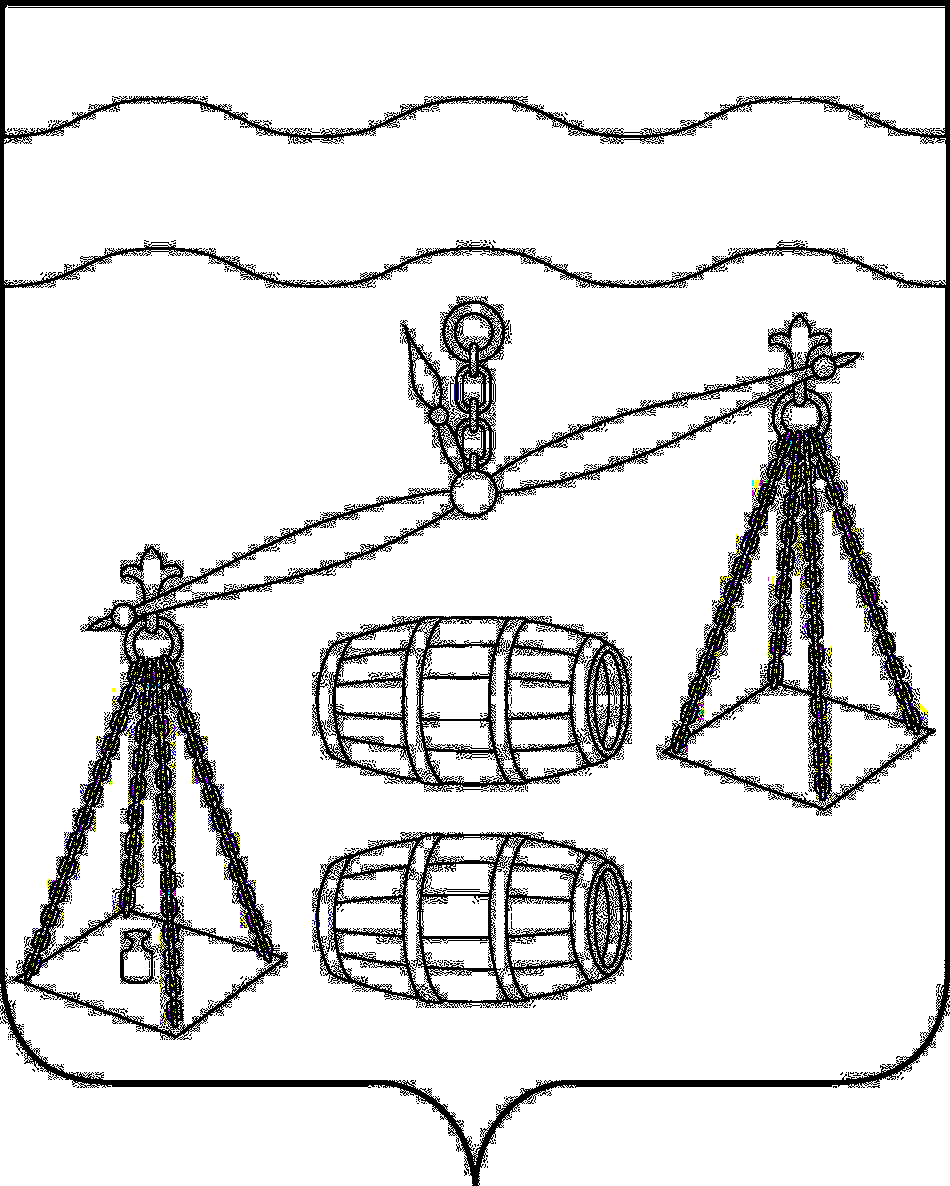 Администрация сельского поселения 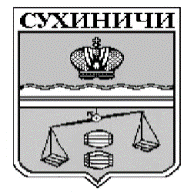 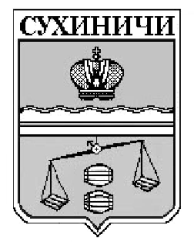 «Село Хотень»Сухиничский районКалужская областьПОСТАНОВЛЕНИЕОб отмене постановления администрации сельского поселения «Село Хотень» от 13.07.2020 № 31  «Об   организации обучения  населения  мерам  пожарной безопасности  и  пропаганды   в  области   пожарной безопасности  на   территории  сельского  поселения  «Село Хотень»»В соответствии с подпунктами 19.1, 19.2, 26, 27 части 1 статьи 15 Федерального закона от 06.10.2003 N 131-ФЗ «Об общих принципах организации местного самоуправления в Российской Федерации» администрация сельского поселения «Село Хотень» ПОСТАНОВЛЯЕТ:Постановление администрации СП «Село Хотень» от 13.07.2020 № 31 «Об организации обучения населения мерам пожарной безопасности и пропаганды в области пожарной безопасности на территории сельского поселения «Село Хотень»» отменить.Данное Постановление вступает в силу после его официального обнародования.Контроль за исполнением данного Постановления оставляю за собой.Глава администрации  СП «Село Хотень»                                                          Н.М.Демешкинаот 18.08.2020 года                            № 39